Wyrażam zgodę na przetwarzanie moich danych osobowych zawartych w mojej ofercie pracy dla potrzeb niezbędnych do realizacji procesu rekrutacji (zgodnie z Ustawą z dnia 29.08.1997 roku o Ochronie Danych Osobowych; tekst jednolity: Dz. U. z 2002r. Nr 101, poz. 926 ze zm.).Data urodzenia:12 sierpnia 1978Miejsce zamieszkania:ŁódźE-mail:mm1024@wp.plTelefon:600 117 509  DOŚWIADCZENIE  EDUKACJA  JĘZYKI  UMIEJĘTNOŚCI  KURSY I SZKOLENIA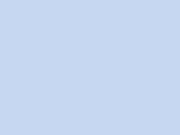 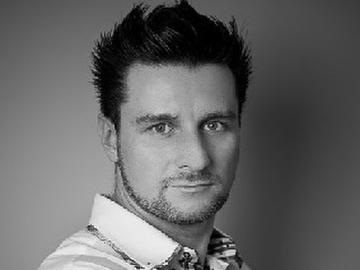 